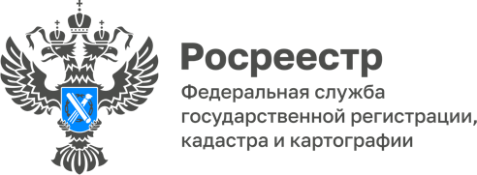 В Красноярском крае растет спрос на оформление недвижимости по «Дачной амнистии» Управлением Росреестра по Красноярскому краю в 3 квартале по дачной амнистии зарегистрировано 18329 прав собственности на жилые (садовые) дома, что на 59,7% больше, чем во 2 квартале (11475), 4213 прав собственности на земельные участки с видом разрешенного использования для ведения садоводства, для ведения личного подсобного хозяйства, для ведения гражданами садоводства и огородничества и т. д., предоставленные до введения в действие Земельного кодекса РФ, что на 60,5% больше, чем во 2 квартале этого года (1663).Татьяна Голдобина, руководитель Управления Росреестра по Красноярскому краю: «Закон о «дачной амнистии» действует в нашей стране с 1 сентября 2006 года. Хочу обратить внимание на то, что упрощенный порядок оформления на жилые и садовые дома в рамках «дачной амнистии» продлен до 1 марта 2031 года, это означает, что всё больше граждан смогут стать полноправными собственниками таких объектов недвижимости».Материал  подготовленУправлением Росреестра по Красноярскому краю Контакты для СМИ: тел.: (391)2-226-756 е-mail: pressa@r24.rosreestr.ru«ВКонтакте» http://vk.com/to24.rosreestrTelegram https://t.me/Rosreestr_krsk24Одноклассники https://ok.ru/to24.rosreestrRuTube https://rutube.ru/channel/30409991/